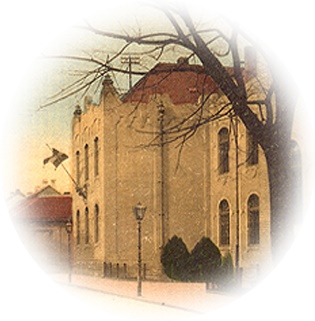 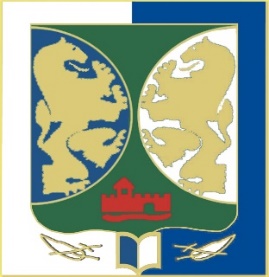 Jelentkezési lapSzigetvár, 2023. ……………………….	………………………………….	Jelentkező aláírásaA képzés megnevezéseSzakmát szerzettek 2 éves érettségire felkészítő tagozataSzakmát szerzettek 2 éves érettségire felkészítő tagozataIntézmény neveBaranya Megyei SZC Zrínyi Miklós Gimnázium és Szakképző IskolaBaranya Megyei SZC Zrínyi Miklós Gimnázium és Szakképző IskolaIntézmény címe:Szigetvár, Rákóczi utca 18.Szigetvár, Rákóczi utca 18.Jelentkező adataiJelentkező teljes neve:Jelentkező adataiSzületési név:Jelentkező adataiAnyja neveJelentkező adataiSzületési hely, időJelentkező adataiOktatási azonosítóJelentkező adataiTelefonszám: Jelentkező adataiMegszerzett szakmai végzettségJelentkező adataiEmail cím: Jelentkező adataiTAJ-szám:Jelentkező adataiAdóazonosító jel:Jelentkező adataiÁllandó lakcím:Jelentkező adataiTartózkodási hely:Jelentkező adataiJelentkező adatai